Udział, w co najmniej 5 regatach licencjonowanych przez PZŻ lub regatach międzynarodowych rangi mistrzowskiej, w charakterze członka komisji pomiarowej, potwierdzony opinią mierniczego posiadającego uprawnienia w danej klasie lub Kolegium Mierniczych PZŻ.Pomiary certyfikacyjne (w wybranej klasie) w charakterze asystenta mierniczego potwierdzone opinią mierniczego posiadającego uprawnienia w danej klasie lub Kolegium Mierniczych PZŻ.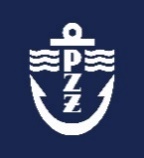 POLSKI ZWIĄZEK ŻEGLARSKIEWIDENCJA STAŻU NA LICENCJĘMIERNICZEGO JACHTÓW KLASOWYCH PZŻImiona:Nazwisko:Nazwisko:PESEL:Adres zamieszkania:Adres zamieszkania:Adres zamieszkania:                                                                                      ulica, nr domu, nr mieszkania, kod pocztowy, miejscowość                                                                                      ulica, nr domu, nr mieszkania, kod pocztowy, miejscowość                                                                                      ulica, nr domu, nr mieszkania, kod pocztowy, miejscowość                                                                                      ulica, nr domu, nr mieszkania, kod pocztowy, miejscowośćTelefon, adres e-mail:Telefon, adres e-mail:Telefon, adres e-mail:Staż w zakresie klasy:Lp.Nazwa regatNr licencji PZŻ na organizację regatDatai miejsceOcena stażysty przez mierniczego PZŻImię i nazwisko,nr lic./pieczątka i podpis mierniczego PZŻ1.2.3.4.5.Lp.Pomiar certyfikujący, rodzaj, numery identyfikacyjne kadłuba, żagli, miecza, steru, masztu itp.Datai miejsceOcena stażysty przez mierniczego PZŻImię i nazwisko,nr lic./pieczątka i podpis mierniczego PZŻ1.2.miejscowość, dataczytelny podpis stażysty